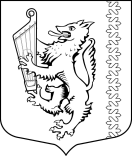 МУНИЦИПАЛЬНОЕ  ОБРАЗОВАНИЕ«РОЩИНСКОЕ ГОРОДСКОЕ ПОСЕЛЕНИЕ»ВЫБОРГСКОГО РАЙОНА ЛЕНИНГРАДСКОЙ ОБЛАСТИП О С Т А Н О В Л Е Н И Еот 15 сентября 2020 года                       № 5О назначении публичных  слушаний по проекту актуализации (разработки) схемы теплоснабжения муниципального образования «Рощинское городское поселение» Выборгского района Ленинградской области на период2020-2035гг.На основании обращения главы администрации МО «Рощинское городское поселение» Савинова В.Г., в соответствии с Федеральным законом от 06 октября 2003 года № 131-ФЗ «Об общих принципах организации местного самоуправления в Российской Федерации», Федеральным Законом от 27.07.2010 № 190-ФЗ «О теплоснабжении», постановлением Правительства РФ от 22.02.2012 г. № 154 «О требованиях к схемам теплоснабжения, порядку их разработки и утверждения», поручением Президента Российской Федерации от 13.02.2014 г. ПР-299, уставом муниципального образования «Рощинское городское поселение» Выборгского района Ленинградской области в целях создания условий для устойчивого развития территории муниципального образования «Рощинское городское поселение», оптимальных технических решений по теплоснабжению для организаций, предприятий и жителей муниципального образования «Рощинское городское поселение» Выборгского района Ленинградской области  ПОСТАНОВЛЯЮ:Назначить на 27 октября  2020 года публичные слушания по рассмотрению проекта  актуализации (разработки) схемы теплоснабжения муниципального образования «Рощинское городское поселение»  Выборгского района Ленинградской области на период 2020-2035 гг.Публичные слушания провести в 14.00  по адресу: пос. Рощино, ул. Советская, д.39, администрация, зал заседаний.Утвердить состав рабочей группы по проведению  публичных слушаний по проекту схемы теплоснабжения МО «Рощинское городское поселение» в составе:Руководитель: Чакхиев Х.С. – заместитель главы администрации МО «Рощинское городское поселение»;Секретарь: Кораблинова Ю.Ю.-  ведущий  специалист администрации МО «Рощинское городское поселение»;Члены комиссии: Калайда В.Г. – председатель постоянной комиссии по строительству, жилищно-коммунальному хозяйству,  транспорту и связи;Полякова О.А.– генеральный директор  ООО «НП ТЭКтест-32»; Лашманова Р.И. - заведующая службой координации МП и МЖК администрации МО «Рощинское городское поселение». Рабочей группе организовать проведение публичных слушаний и учет предложений по проекту актуализации (разработки) схемы теплоснабжения МО «Рощинское городское поселение» на период 2020-2035 гг.Замечания и предложения по вынесенному на публичное слушание проекту актуализации (разработки) схемы теплоснабжения МО «Рощинское городское поселение» могут быть представлены заинтересованными лицами в комиссию по проведению публичных слушаний в письменном виде по адресу: Ленинградская область, Выборгский район, п. Рощино, ул. Советская  39 каб.2, или на  электронную почту  info@roschino.su  с 22 сентября  2020 года до 22 октября 2020 года по рабочим дням  с 10.00 до 13.00.Рабочей группе  02.11.2020 года   подготовить протокол по результатам публичных слушаний.Разместить проект актуализации (разработки)  схемы теплоснабжения МО «Рощинское городское поселение» на период 2020-2035 гг. на официальном сайте МО «Рощинское городское поселение»  «рощино.рф»  22 сентября  2020 года.Ознакомиться с проектом актуализации (разработки) схемы теплоснабжения МО «Рощинское городское поселение»  можно на  официальном сайте МО «Рощинское городское поселение» на период 2020-2035 гг.  по адресу: Ленинградская область, Выборгский район, п. Рощино, ул. Советская  39 каб.2,  с 22 сентября 2020 года до 22 октября  2020  года понедельник, вторник  с 10.00 до 13.00.Настоящее постановление опубликовать в газете «Выборг».Контроль за исполнением настоящего постановления оставляю за собой.Глава муниципального образования«Рощинское городское поселение»                                    Н.А.Белоусько